Referat Rovernemndsmøte 15.-17. Nov 2019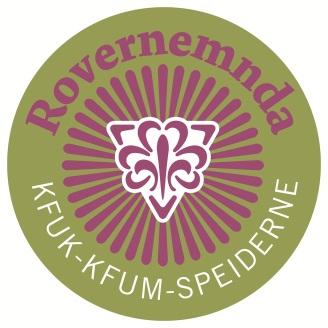 Rovernemndsmøtet startet fredag 15. November
kl. 22:00 på Strategisamling på Sørmarka konferansehotell. Møtet var hevet søndag kl. 11.57.Til stades: Amalie Ulevik BjerkSimmen KaroliussenNicolai HillestadMagnus GullbråHannah Andersen(Vara)Even Stangeland(Vara)Sak 22/19 Konstituering22.1 Godkjenning av innkalling og saksliste22.2 Valg av referent	Nicolai ble valgt til referentSak 23/19 Oppdatering23.1 Oppdatering frå krinsane	Vi oppdaterte hverandre23.2 Oppdatering frå dei nasjonale roverarrangementene	23.2.1 Roverkongress v/ Nicolai	23.2.2 Valkomiteen v/ Amalie23.3 Oppdatering frå arrangement vi har delteke på	23.3.1 Pefftival v/ Simmen	23.3.2 Landsstyremøte v/ Amalie	23.3.3 Lederkonferansen v/ Simmen	23.3.4 Roverball v/ alleSak 24/19 Rovernemndas tiltaksplanVi gikk gjennom tiltaksplanen og så hvordan vi ligger an. Sak 25/19 Evaluering av roverball 2019Rovernemnda evaluerte roverball. Vi takker lokalkomiteen for et bra arrangement. Sak 26/19 Oppdateringer av fristene Vi så på og oppdaterte fristene til de forskjellige roverarrangementene. Sak 27/19 Roverlandsleirinstruks Vi har sett gjennom roverleir instruksen vi skrev sist møte. Sak 28/19 Roverkongress 2020 Vi har begynt å finne frem folk som skal gjøre ting på kongressen og vi har sett på saker som skal behandles på roverkongress. 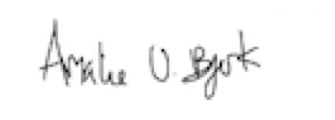 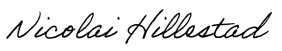                   Amalie Ulevik Bjerk			Nicolai Hillestad                   Rovernemndsleiar			     Referent